Name ______________________________Building Functions (F.BF.3)The given graph represents the function  Let  be defined as . 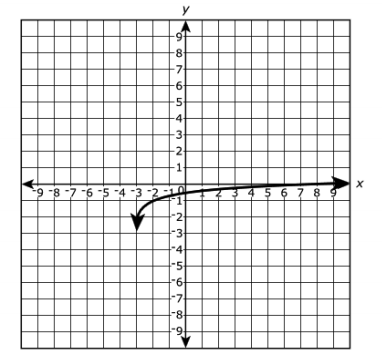 What is the graph of ?Source: https://assessmentresource.org/wp-content/uploads/2019/07/Integrated_Math_3_EOY_Item_Set.pdfIntegrated Math III EOY, Spring 2015, Item M40263PStatementYes or NoExplain your thinking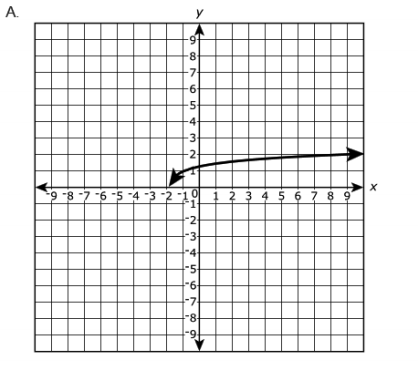 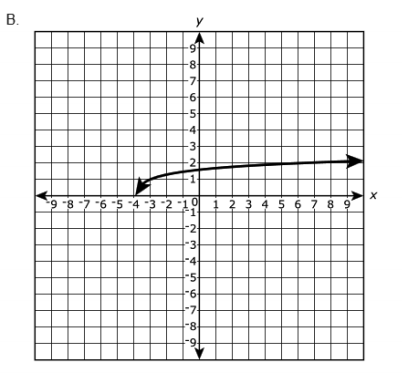 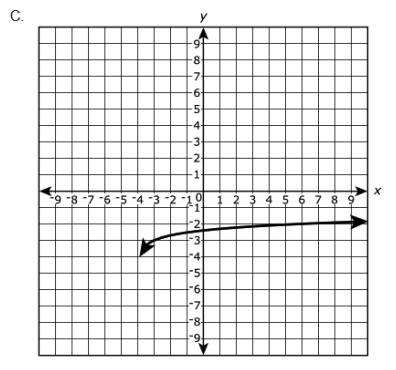 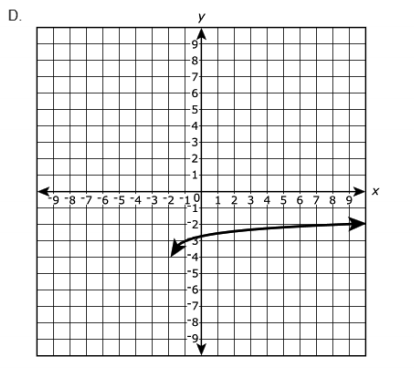 